Terminsprogram för Rovfåglarna våren 2019Vi träffas på tisdagar kl. 18:00-19:30Meddela Jesper eller Sandra om ni inte kan komma
Jesper 073-386 68 13	Sandra: 070-960 21 71Hälsingar Jesper, Sandra, Mira, Ludvig, och SusanneMärken vi kommer att ta under våren:DatumMöteInfo15/1UppstartVi gör samarbetsövningar och funderar på vad vi vill göra under terminen22/1EldVi gör upp en eld och gräddar sedan krabbelurer29/1SjukvårdVi går igenom grundläggande sjukvård5/2PatrullflaggaPatrullerna gör en varsin flagga12/2KockduellPatrullerna tävlar i att laga mat. Mötet är mellan 18:00-20:00 för att vi ska hinnaSportlovEj möte26/2Er patrull blir strandsatta på en öde ö. Ni slår läger.Vi bygger en koja och en lägerplats.5/3Ni börjar leta runt på ön för att se vad som finns där. Vi lär oss att använda karta och kompass12/3Efter ett tag blir ni törstiga och kommer på att ni behöver vatten. Vi lär oss om vatten och gör vattenövningar19/3Tiden går och era magar kurrarVi lagar primitiv mat25/3KårstämmaKårens årliga stämma börjar 18:3026/3Patrullerna stöter på trubbel som ni måste lösa tillsammans.Vi löser olika problem som kan uppstå som när någon skadar sig2/4Tiden går och ni funderar på hur ni ska ta er härifrån.Vi lär oss vad man gör om man går vilse och behöver kontakta omvärlden  9/4Ni förbereder er för att lämna ön.Vi planerar vad vi ska äta och ha med oss på hajken 13–14/4Efter alla överlevnads kunskaper är ni redo för hajkVi hajkar – mer info kommer16/4PåsklovEj möte27/4ST: GeorgeHela kåren – Info kommer30/4ValborgEj möte5/5SnapphanefejdVi åker till hultet för att ha snapphanefejd14/5Bygga BilVi surrar en bil21/5StrandhängVi surrar klart bilen och avslutar med att hänga på stranden.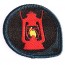 BrinnaGenom att jobba med Brinna lär du dig mer om elden och hur man kan använda den på ett bra sätt. Eld som kan användas till att laga mat på, skapa en mysig stämning eller ge värme. 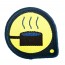 MattvåanDu får öva dig mer i att planera för matlagningen, tillreda mer avancerad mat på olika sätt. Mat är inte bara en nödvändighet för att vi ska överleva, det är också ett spännande och roligt hantverk. 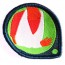 HjälpaGenom att jobba med Hjälpa lär du dig mer om hur du kan hjälpa någon som har skadat sig, vad man behöver ha med sig och hur du kan undvika att någon skadar sig. För att våga ge sig ut på okända äventyr är det bra att vara redo och kunna hantera skador och olyckssituationer som kan uppstå.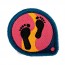 FinnaFör att du som scout ska kunna ta eget ansvar och ge dig ut på olika äventyr är det viktigt att du kan känna dig säker i en ny miljö och hitta dit du ska. 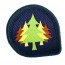 Naturligt
Vi är ofta ute i Scouterna, genom att känna till mer om naturen, vad vi får och kan göra blir det också enklare och roligare att vara utomhus. Det här är märket för dig som vill känna dig som hemma i naturen.